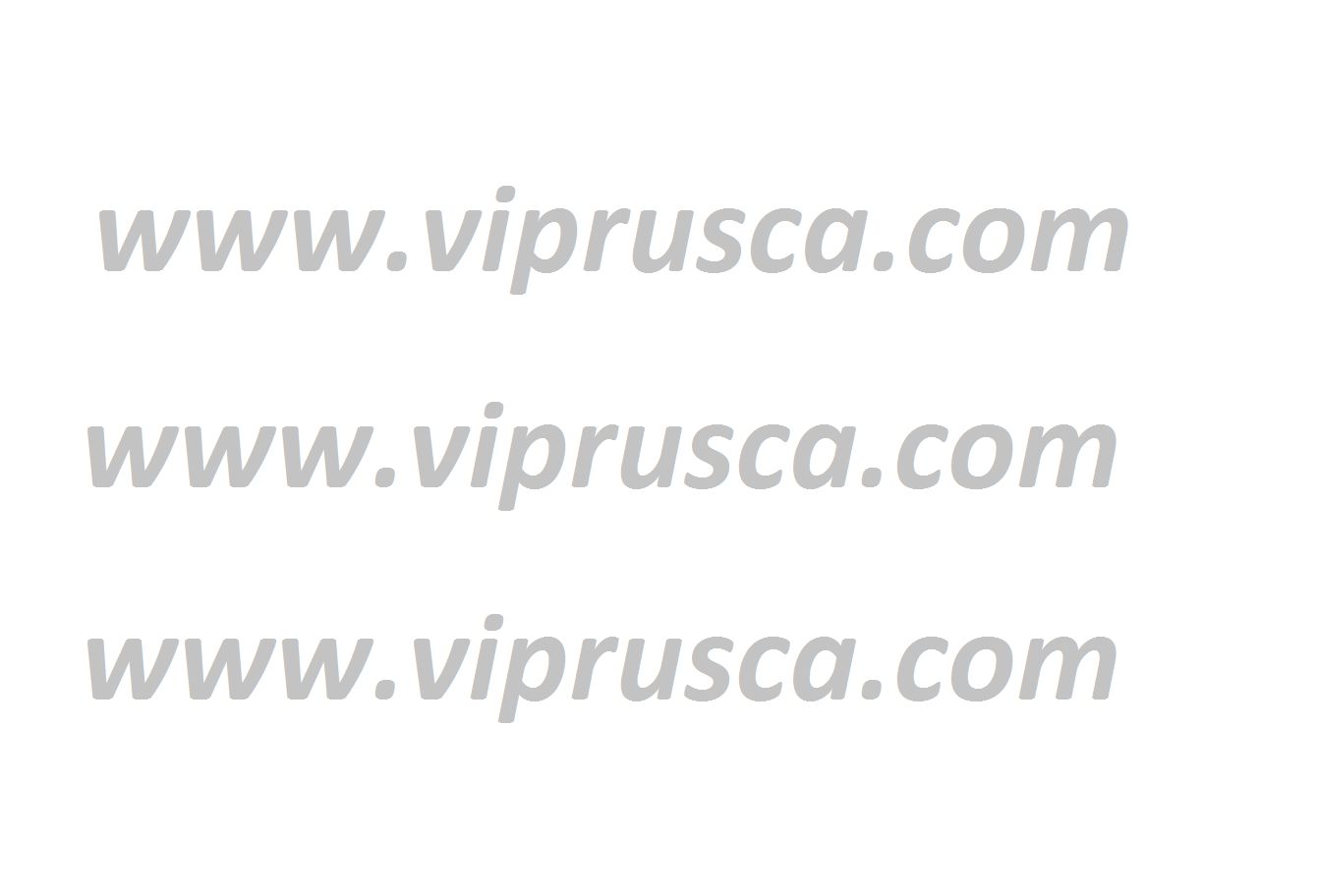 İSİMSORULARI1.H2.H3.H4.H5.H6.HCANLIКТОКОГОКОМУКОГОКЕМКОМCANSIZЧТОЧЕГОЧЕМУЧТОЧЕМЧЁМ